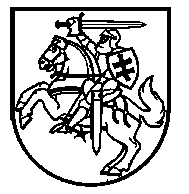 Lietuvos Respublikos VyriausybėnutarimasDĖL LIETUVOS RESPUBLIKOS VYRIAUSYBĖS 2000 M. GRUODŽIO 15 D. NUTARIMO NR. 1458 „DĖL KONKREČIŲ VALSTYBĖS RINKLIAVOS DYDŽIŲ SĄRAŠO IR VALSTYBĖS RINKLIAVOS MOKĖJIMO IR GRĄŽINIMO TAISYKLIŲ PATVIRTINIMO“ PAKEITIMO2019 m. liepos 10 d. Nr. 757VilniusLietuvos Respublikos Vyriausybė n u t a r i a:1. Pakeisti Konkrečių valstybės rinkliavos dydžių sąrašą, patvirtintą Lietuvos Respublikos Vyriausybės 2000 m. gruodžio 15 d. nutarimu Nr. 1458 „Dėl Konkrečių valstybės rinkliavos dydžių sąrašo ir Valstybės rinkliavos mokėjimo ir grąžinimo taisyklių patvirtinimo“ ir pripažinti netekusiu galios 3.134.3 papunktį.2. Šis nutarimas įsigalioja 2019 metų lapkričio 1 dieną.Ministras Pirmininkas	Saulius SkvernelisLaikinai einantis finansų ministro pareigas 	Vilius Šapoka